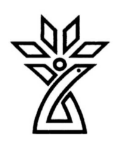 دانشگاه علوم پزشکی و خدمات درمانی استان چهار محال و بختیاریبسمه تعالیطرح دوره بالینیسال تحصیلی: 1402	گروه آموزشی:داخلی	                                                                     دوره: کارآموزینام درس: کارآموزی غدد	                                                                     شماره درس :نام مسئول دوره:	                                                                    مکان برگزاری دوره:شروع و پایان دوره: 1/7 / 1402 لغایت 30/ 9/ 1402	                                                     بیمارستان هاجرآدرس دفتر گروه: دفتر گروه های آموزشی بیمارستان هاجر	                                                    طول دوره:3 ماه                 تلفن دفتر :32220016اطلاعات تماس با مسئول دوره:	هدف کلی دوره (در 3حیطه شناختی، نگرشی و روانی -حرکتی)انتظار مي رود کارآموز در پایان دوره بتواند  دانش و روش برخورد تشخیصی –درمانی با علائم و بیماریهای شایع و اورژانسی غدد را کسب نموده باشد و از اقدامات پاراکلینیکی بطور مطلوب استفاده نماید.اهداف اختصاصی دوره (در 3حیطه شناختی، نگرشی و روانی- حرکتی)اﻟﻒ-درﺣﯿﻄﻪ داﻧﺶ:1- کاراموز درپایان دوره هیپوتیروئیدی را شرح دهد2- کاراموز درپایان دوره  بتواند برخورد با دیابت  را شرح دهد.3- کاراموز درپایان دوره بتواند اختلالات لیپوپروتئین را شرح دهد4- کاراموز درپایان دوره بتواند اختلالات  کلسیم را شرح دهد.5- کاراموز درپایان دوره بتواند پرکاری تیروئیدرا شرح دهد6- کاراموز درپایان دوره اختلالات فشارخون ثانویه راشرح دهد7- کاراموز درپایان دوره بتواندندول تیروئید راشرح دهد8- کاراموز درپایان دوره بتواندداروهای خوراکی قند راشرح دهد9- کاراموز درپایان دوره بتواندداروهای تزریقی قند راشرح دهد10-کاراموز درپایان دوره بتواندDKA را شرح دهد 11-کاراموز درپایان دوره بتواند برخورد با پای دیابتی را شرح دهد  درﺣﯿﻄﻪ ﻣﻬﺎرت: -کاراموز توانایی گرفتن شرح حال کامل ومعاینه فیزیکی وتهیه problem list وتشخیص افتراقی های مناسب وتشخیص ودرمان مناسب رافراگرفته باشدو روش درمان آنها را مطرح نماید2- کاراموز درپایان دوره توانایی تفسیر تست های آزمایشگاهی را داشته باشد3- کاراموز درپایان دوره توانایی نوشتن صحیح خلاصه پرونده،progress noteرا داشته باشد درحیطه نگرش:1- کارآموز باید در نحوه ارتباط با بیمار و همراه وی، تاثیر عواملی نظیر سن و جنس، میزان تحصیلات، زمینه فرهنگی-مذهبی، اجتماعی و اقتصادی را مد نظر قرار داده و موقعیت بیمار را با توجه به عوامل فوق درک نماید. 2-کارآموز باید اهمیت پژوهش در زمینه بیماری های داخلی را بداند و روند برنامه ریزی برای یک کار تحقیقاتی، مراحل اجرایی و تجزیه-تحلیل را بداند و در پژوهش های بالینی شرکت کند. ب-  اهداف مهارتهای عملی : بتواند در پايان دوره مهارتهای  زير را كسب نمايد:1- کاراموز درپایان دوره توانایی اخذ شرح حال از بیماران بستری را داشته باشد.2- کاراموز درپایان دوره بتواند بیماران بستری را بطور کامل معرفی نماید.3- کاراموز درپایان دوره توانایی ارتباط با بیمار جهت اخذ شرح حال و معاینه را کسب نماید.4- کاراموز درپایان دوره توانایی انجام معاینه تیروئید بر روی مولاژ را داشته باشد.5- کاراموز درپایان دوره توانایی تفسیر آزمایشات مربوط به دیابت و قند اختلالات تیروئیدی را داشته باشد.6- کاراموز درپایان دوره کارآموز باید بتواندتوانایی گرفتن شرح حال در اسرع وقت از بیماران اورژانسی را  پیدا کند و توانایی متمایز کردن بیمار اورژانس از غیر اورژانس و از بیماران سر پایی را داشته باشد7- کاراموز درپایان دوره توانایی آموختن فهرست داروهای رایج دربیماری های شایع غدددارای کاربرد در فعالیت بالینی پزشک عمومی راداشته باشدجدول کلاس‌های نظریجدول مهارت‌های عملی ضروریمنابع درس (عنوان کتاب، نام نويسنده، سال و محل انتشار، نام ناشر، شماره فصول يا صفحات مورد نظر در اين درس- در صورتی که مطالعه همه کتاب يا همه مجلدات آن به عنوان منبع ضروری نباشد)هاریسون 2023 ، اسنشیال سیسیل 2023نحوه ارزشيابی فراگیر و بارم مربوط به هر ارزشيابی(روش های ارزشیابی و زمانبندی انجام ارزشیابی بطور کامل و دقیق ارائه گردد).الف) تکوینی (ارزشیابی‌های حین دوره)  امتحان عملی وحضور غیاب: ( 8 نمره )                                                                                                      ب) تراکمی (ارزشیابی‌های پایان دوره) امتحان تستی: 12 نمره                                        قوانین و مقررات آموزشی دوره:دانشجویان در مورنینگ-راند آموزشی-کلینیک-کلاس تئوری حضور غیاب خواهند شدهمه دانشجویان موظف به پوشیدن روپوش ونصب اتیکت در بخش وکلینیک خواهند بوددرصورت گزارش تخلف در زمینه های آموزشی و رفتاری واخلافی در کمیته اخلاق گروه مطرح و برخورد خواهدشدسياست مسئول دوره در مورد نظم و انضباط و اجرای قوانین آموزشی و درمانی:غیبت غیر موجه دانشجویان باکسر نمره و غیبت غیر مجاز بیش از 4 روز موجب حذف دوره خواهدشد.شرح وظایف فراگیران در عرصه های آموزشی (این قسمت بسته به ماهیت دوره تدوین شده و به تفکیک تکمیل گردد).شرح وظایف فراگیران در بخش:1-ویزیت بیماران بخش  وتهیه شرح حال مربوط به روتیشن در هر دوره وتکمیل واصلاح تحت نظر استاد مربوطه2-تعیین بحث آموزشی توسط استادمربوطه ومطالعه وکنفرانس توسط دانشجوشرح وظایف فراگیران در اورژانس:1-حضور منظم  طبق برنامه در کشیکهای  تعیین شده ( به مدت 3 ساعت در اورژانس)  و ویزیت بیماران  وشرح حال گیری و اقدامات عملی  تحت نظر رزیدنت  ارشد و اینترن کشیک 2-پر کردنlog book تهیه شده توسط مسئول استیجری ومکتوب کردن اقدامات عملی مشخص شده در log book  تحت نظر رزیدنت و اینترن کشیکشرح وظایف فراگیران در درمانگاه: 1-حضور در درمانگاه  قبل ازاستاد مربوطه،ویزیت بیمار-شرح حال گیری2-اصلاح نواقص مربوط به شرح حال گیری وتشخیص بیماری تحت نظر استاد مربوطهشرح وظایف فراگیران در کشیک عصر و شب:انجام اقدامات اولیه نظیر شرح حال گیری، ویزیت و...... در بدو بستری بیمار2-انجام اقدامات عملی ازقبیل سوند گذاری-تهیه لام خون محیطی-NG-TUBE    ومکتوب کردن در لاگ بوکشرح وظایف فراگیران در اتاق عمل*:-------شرح وظایف فراگیران در گزارش صبحگاهی:حضور منظم و فعال در جلسات گزارش صبحگاهیشرح وظایف فراگیران در کنفرانس‌:حضور به موقع ومنظم  فراگیران درکنفرانس در صورت عدم تداخل با کلاس های آموزشیشرح وظایف فراگیران در ژورنال کلاب:حضور به موقع ومنظم  فراگیران درژورنال کلاب در صورت عدم تداخل با کلاس های آموزشیشرح وظایف فراگیران در مرکز مهارت‌های بالینی*:آموزش معاینات مربوط به هر روتیشن توسط اتند تعیین شده از قبل جهت آموزش دانشجویان( بسته به نوع معاینه دربخش بر بالین بیمار، درمانگاه و......)که مباحث مربوط به معاینه در هر قسمت توسط استاد مربوطه آموزش داده می شود.جدول زمانبندی ارائه دوره: (این قسمت توسط گروه آموزشی تدوین گردد).ردیفتاریخموضوعمدرسساعتمکان114/9/1402پرکاری تیروئیددکترمردانی30/12آمفی تئاتر218/7/1402هیپوتیروئیدیدکترمحبوبه تقی پور30/12آمفی تئاتر325/7/1402ندول تیروئیددکترمحبوبه تقی پور30/12آمفی تئاتر42/8/1402دیابتدکترمردانی30/12آمفی تئاتر5داروهای خوراکی قنددکتر اشرفی30/12آمفی تئاتر614/8/1402داروهای تزریقی دیابتدکتر اشرفی30/12آمفی تئاتر79/7/1402DKAدکترمحبوبه تقی پور30/12آمفی تئاتر8فشار خون ثانویهدکترمردانی30/12آمفی تئاتر916/8/1402برخورد با اختلالات کلسیمدکترمردانی30/12آمفی تئاتر1015/9/1402پای دیابتیدکتر اشرفی30/12آمفی تئاتر1123/7/1402اختلالات لیپوپروتیندکتر اشرفی30/12آمفی تئاترردیفمهارتمیزان و سطوح مشارکت فراگیرمیزان و سطوح مشارکت فراگیرمیزان و سطوح مشارکت فراگیرعرصه آموزشی مورد نظرروش تدریسردیفمهارتمشاهدهاجرا تحت نظارتاجرای مستقلعرصه آموزشی مورد نظرروش تدریس1معاینه ی پای دیابتی***کلاس آموزشی بخش درمانگاهآموزش مستقیم2گرفتن شرح حال بیمار**کلاس آموزشی بخش درمانگاهآموزش مستقیم3نحوه تزریق و کشیدن انسولین***کلاس آموزشی بخش درمانگاهآموزش مستقیم4اموختن فهرست داروهای رایج و نحوه نوشتن نسخه در موارد شایع بیماریهای غدد دارای کاربرد در فعالیت بالینی پزشک عمومی*کلاس آموزشی بخش درمانگاهآموزش مستقیم5معاینه فیزیکی بیمار مبتلا به هیپر برو لاکتینمی***کلاس آموزشی بخش درمانگاهآموزش مستقیم6معاینه ی تیرويید***کلاس آموزشی بخش درمانگاهآموزش مستقیم7گرفتن صحیح فشارخون***کلاس آموزشی بخش درمانگاهآموزش مستقیم8معاینه فرد مبتلا به فشارخون ثانویه***کلاس آموزشی بخش درمانگاهآموزش مستقیم9توانایی نگارش سیر بیماری*کلاس آموزشی بخش درمانگاهآموزش مستقیمدورهزمان ارائهمعرفی دوره وآموزش اولیهدر اولین روز حضور فعال در گروهارائه برنامه آموزشی وآشنایی با قوانین ومقررات گروهروز اول هر فصل سال بصورت 3 ماههبرنامه روتیشن در بخش هاروز اول هر فصل سال بصورت 3 ماهه